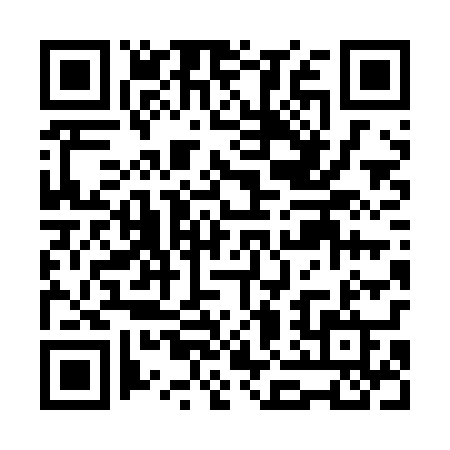 Ramadan times for Uciechow, PolandMon 11 Mar 2024 - Wed 10 Apr 2024High Latitude Method: Angle Based RulePrayer Calculation Method: Muslim World LeagueAsar Calculation Method: HanafiPrayer times provided by https://www.salahtimes.comDateDayFajrSuhurSunriseDhuhrAsrIftarMaghribIsha11Mon4:204:206:1212:003:525:485:487:3312Tue4:184:186:1011:593:545:505:507:3513Wed4:154:156:0811:593:555:515:517:3714Thu4:134:136:0511:593:575:535:537:3915Fri4:104:106:0311:583:585:555:557:4116Sat4:084:086:0111:584:005:575:577:4317Sun4:054:055:5811:584:015:585:587:4518Mon4:034:035:5611:584:026:006:007:4719Tue4:004:005:5411:574:046:026:027:4820Wed3:583:585:5211:574:056:036:037:5021Thu3:553:555:4911:574:066:056:057:5222Fri3:533:535:4711:564:086:076:077:5423Sat3:503:505:4511:564:096:086:087:5624Sun3:473:475:4211:564:106:106:107:5825Mon3:453:455:4011:554:126:126:128:0026Tue3:423:425:3811:554:136:146:148:0327Wed3:393:395:3611:554:146:156:158:0528Thu3:363:365:3311:554:156:176:178:0729Fri3:343:345:3111:544:176:196:198:0930Sat3:313:315:2911:544:186:206:208:1131Sun4:284:286:2612:545:197:227:229:131Mon4:254:256:2412:535:207:247:249:152Tue4:224:226:2212:535:227:257:259:173Wed4:204:206:2012:535:237:277:279:204Thu4:174:176:1712:535:247:297:299:225Fri4:144:146:1512:525:257:307:309:246Sat4:114:116:1312:525:267:327:329:267Sun4:084:086:1112:525:287:347:349:298Mon4:054:056:0812:515:297:357:359:319Tue4:024:026:0612:515:307:377:379:3310Wed3:593:596:0412:515:317:397:399:36